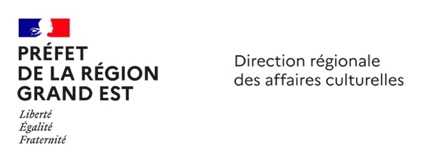 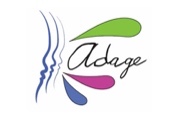 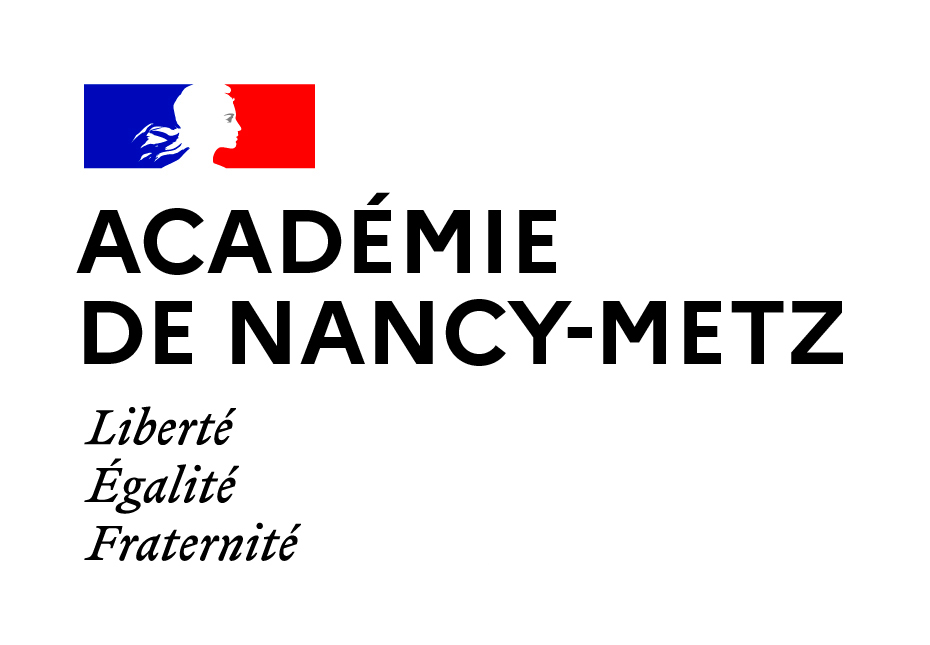 ADAGE, application dédiée à la généralisation de l’éducation artistique et culturelle (EAC)Un contexte de généralisation de l’éducation artistique et culturelleLa généralisation de l’Éducation Artistique et Culturelle (EAC), est une priorité pour le Ministre de l’Éducation Nationale et de la Jeunesse et le Ministre de la Culture. Il s’agit, en coopération avec les collectivités territoriales, de garantir, chaque année, à 100% des jeunes l’accès à une EAC de qualité, notamment dans les territoires les plus éloignés de l’offre culturelle. Cette ambition, rappelée dans la feuille de route interministérielle 2020-2021 « Réussir le 100%EAC », associe étroitement l’engagement des équipes éducatives afin que l’EAC contribue pleinement à la réussite de chaque élève. Dans ce contexte, ADAGE, outil accessible aux écoles, collèges et lycées, facilite la coopération au plus proche des territoires. Il permet aux écoles et établissements de faire connaitre leur politique culturelle ainsi que les principales actions qui la représentent et de participer aux appels à projet.ADAGE, au service d’une coopération au plus proche du territoireFaciliter la rencontre avec les partenaires culturels sur un territoire de proximitéValoriser, créer une émulation entre les projets EAC (ex : autour de la Nuit de la lecture)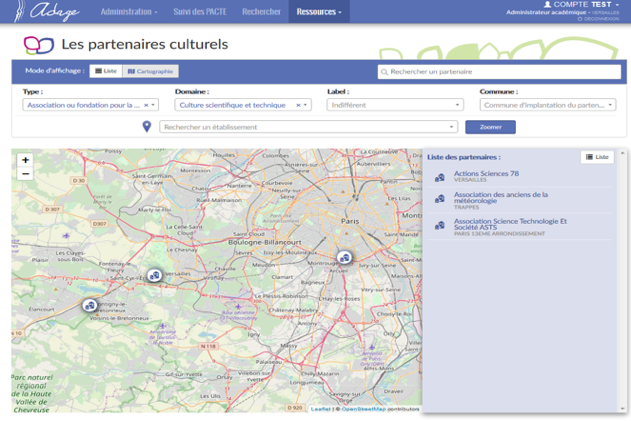 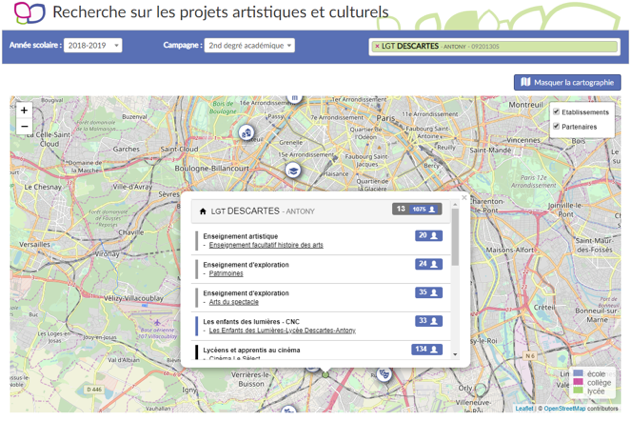 ADAGE, un outil de pilotage 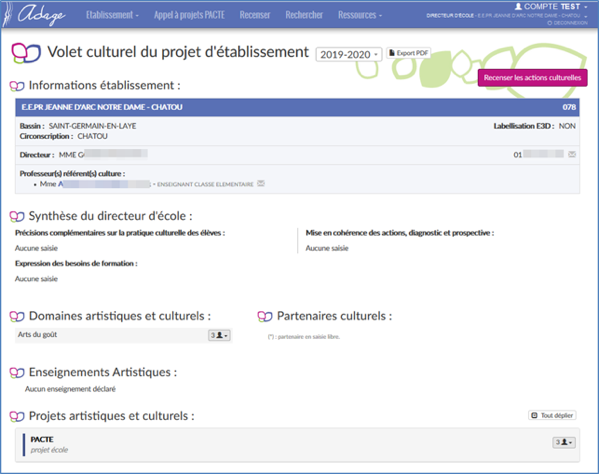 Rendre lisible le volet culturel des écoles et établissement scolairesSouligner l’engagement des collectivités territoriales et des structures culturellesADAGE permet de recenser les enseignements artistiques et les projets partenariaux s’appuyant sur les trois piliers de l’éducation artistique et culturelle (EAC) (pratique artistique, rencontre avec les œuvres, connaissances) pour jalonner dans la durée le parcours de l’élève. Elle permet un pilotage au service de la réussite de tous les élèves et souligne l’engagement des partenaires dans la diversité des dispositifs.Accès académie Nancy-Metz : https://portail-etab.in.ac-nancy-metz.fr/adage/index/intra/  ADAGE, un appel à projet permettant de soutenir l’engagement des écoles et établissements scolaires La saisie des projets fédérateurs se fait par l’intermédiaire de la campagne ouverte sur ADAGE, sous l’appellation PROJETS FEDERATEURS. Les projets déposés répondent au cahier des charges académique. Les domaines artistiques et culturels intervenant dans un Projet Fédérateur sont nombreux : architecture, arts du cirque, arts plastiques, cinéma, musique et chant choral, danse, design, musique, photographie, théâtre, poésie, écriture et mise en voix ou tous les croisements interdisciplinaires associés (Education aux Médias et à l'Information, arts numériques, lecture, culture scientifique et technique, patrimoine, environnement et développement durable…). Comment saisir une demande de Projet Fédérateur ? La saisie d’un Projet Fédérateur s’effectue en plusieurs étapes consécutives dès l’ouverture de la campagne. Il est possible de revenir sur une étape pour en compléter ou modifier les données. Le directeur d’école ou du chef d’établissement dispose des droits d’écriture et peut déléguer (au référent culture en collège et lycée).  Procédure : dans l’application ADAGE, le chef d’établissement procède à une délégation par personne (onglet « rédacteur de projets »). Après avoir cherché le nom de l’enseignant dans le menu déroulant, il sélectionne ce dernier qui sera ajouté en tant que rédacteur de projets.Campagne de saisie des Projets Fédérateurs : du 8 JUIN 2020 au 30 SEPTEMBRE 2020 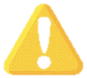 Que renseigne-t-on ?1. L’identité du référent culture et si l’établissement possède la labellisation E3D. 2. Le projet3. Les participants (enseignants, classes élèves)4. La mise en place facultative d’un atelier de pratique artistique ou scientifique5. Les modalités de l’atelier de pratique artistique et scientifique.6. Le budget prévisionnel7. La formation continue des professeurs (étape facultative)8. L’avis du chef d’établissementInformations nécessaires pour la création d’un PACTE : - le descriptif du projet : Cet onglet permet d’associer un autre établissement (1er ou le 2nd degré), Partenaire(s) culturel(s) : Ces partenaires sont renseignés par la DAAC, en lien avec la DRAC et les collectivités territoriales partenaires. Vous pouvez renseigner un partenaire complémentaire ou/et demander son inscription au ce.daac@ac-nancy-metz.fr).- le public concerné : nombre de classes, niveau(x), nombre d’élèves par classe, enseignants porteurs et acteurs, professionnels artistiques et culturels intervenants.- les moyens nécessaires : rémunération des intervenants, billetterie, fonctionnement, déplacement ; les ressources de l’établissement, des collectivités territoriales, de la DRAC et autres apports complémentaires.La pièce jointe permettra d’apporter les précisions suivantes sur un même document : le projet  -complémentarité entre le travail engagé par les enseignants  au sein des classes (avec une dimension interdisciplinaire) et la dimension artistique et/ou culturelle apportée par le professionnel de la culture ; pratique artistique en classe(s) entière(s) et, éventuellement un groupe d’élèves volontaires ; rencontre avec les œuvres et les structures culturelles pour l’ensemble des élèves concernés ;  modalités de restitution au sein de l’établissement scolaire et/ou de la structure culturelle + le curriculum vitae du professionnel de la culture  +  calendrier indicatif de présence du professionnel de la culture sur une période allant de début janvier 2021 à fin juin 2021 avec un maximum de 50 heures d’intervention, hors temps de concertation avec l’équipe pédagogique. CONTACT : Délégation Académique à l’Éducation Artistique et à l’Action Culturelle/ Rectoratce.daac@ac-nancy-metz.fr Création d’un projet fédérateur en 1er degré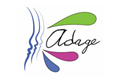 Les informations apportées sur ADAGE sont modifiables avant la clôture de la campagne d’appel à projet.Les structures culturelles non citées peuvent être saisies directement par l’enseignant.Il est possible de ne retenir qu’une seule classe à condition de travailler en coordination avec d’autres écoles du même secteur. Le projet fédérateur doit ainsi concerner a minima 3 classes sur l’ensemble des écoles. Il faut alors préciser les établissements associés dans ADAGE.ECOLEDirecteur d’école :Demandes de projet      2020-2021Titre                                      Etat                                      Dernière modification          ActionsLes participantsLes participantsProfesseur coordinateur du projetConseiller pédagogique référentClasses engagéesStructure culturelleArtiste Classe 1 (obligatoires, pour les classes entières durant le temps d’enseignement)Niveau(x)                                                                                                         Effectif(s)                   Enseignant(s) responsable(s) :Classe 2 (obligatoires, pour les classes entières durant le temps d’enseignement)Niveau(x)                                                                                                         Effectif(s)                     Enseignant(s) responsable(s) :Classe 3  (obligatoires, pour les classes entières durant le temps d’enseignement)Niveau(x)                                                                                                         Effectif(s)                     Enseignant(s) responsable(s) : Le contenu du projet Objectifs pédagogiques :Travail mené :  préciser ce qui est fait avec les enseignants, dans une logique interdisciplinaire, et l’apport spécifique du partenaire. Il est possible de découvrir des projets interdisciplinaires sur le 21ème LAC :  https://culture.ac-nancy-metz.fr/lac21/Programmation artistique et culturelle dans le cadre du projet : décrire la pratique artistique engagée et les sorties et rencontres avec des œuvresRéalisation et restitution envisagées : Education aux médias : préciser si les élèves contribuent à la rédaction d’un article dans un journal scolaire. Il est possible de bénéficier d’un accompagnement en contribuant au média collaboratif académique Ephémédi@ :  https://www4.ac-nancy-metz.fr/clemi/ephemedia/Le budget prévisionnelLe budget prévisionnelDépenses Recettes Intervention(s) de professionnel(s) :Ressources établissement :Sorties :Apport DRAC (Direction Régionale des Affaires Culturelles) : Frais de fonctionnement :Autres apports (hors DRAC) : communes ou communauté de communes…Frais de déplacement :Eléments complémentaires éventuels :Eléments complémentaires éventuels :Avis de l’inspecteur de l’éducation nationale : Observations :